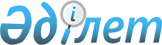 Об образовании и упразднении некоторых специализированных судов Республики КазахстанУказ Президента Республики Казахстан от 29 декабря 2009 года № 910Подлежит опубликованию в Собрании   

актов Президента и Правительства   

Республики Казахстан                В соответствии с пунктом 3 статьи 3, пунктом 1 статьи 6, пунктом 1 статьи 10, пунктом 8 статьи 31 Конституционного закона Республики Казахстан от 25 декабря 2000 года "О судебной системе и статусе судей Республики Казахстан" ПОСТАНОВЛЯЮ:



      1. Образовать в городах Астане и Алматы, Акмолинской, Актюбинской, Алматинской, Атырауской, Восточно-Казахстанской, Жамбылской, Западно-Казахстанской, Карагандинской, Костанайской, Кызылординской, Мангистауской, Павлодарской, Северо-Казахстанской, Южно-Казахстанской областях специализированные межрайонные суды по уголовным делам.



      2. Образовать в городе Алматы специализированный межрайонный военный суд по уголовным делам и специализированный финансовый суд, приравненный к районному суду.



      3. Упразднить специализированный финансовый суд в городе Алматы, приравненный к областному суду.



      4. В связи с сокращением числа судей некоторых районных и приравненных к ним судов, упразднением специализированного финансового суда в городе Алматы утвердить список судей вновь образуемых специализированных судов согласно приложению к настоящему Указу.



      5. Высшему Судебному Совету Республики Казахстан, Председателю Верховного Суда Республики Казахстан в установленном законодательством порядке принять меры по отбору кандидатов на оставшиеся вакантные должности председателей и судей специализированных межрайонных судов по уголовным делам, специализированного межрайонного военного суда по уголовным делам, специализированного финансового суда и представить на рассмотрение Президенту Республики Казахстан соответствующие предложения.



      6. Правительству Республики Казахстан для обеспечения деятельности вновь образуемых судов принять меры по выделению дополнительных бюджетных средств при уточнении республиканского бюджета на 2010-2012 годы.



      7. Комитету по судебному администрированию при Верховном Суде Республики Казахстан принять меры, вытекающие из настоящего Указа.



      8. Контроль за исполнением настоящего Указа возложить на Администрацию Президента Республики Казахстан.



      9. Настоящий Указ вводится в действие с 1 января 2010 года.      Президент

      Республики Казахстан                       Н. Назарбаев

ПРИЛОЖЕНИЕ           

к Указу Президента      

Республики Казахстан     

от 29 декабря 2009 года № 910 

СПИСОК

судей некоторых районных и приравненных к ним

судов и упраздняемого специализированного финансового суда в

городе Алматы, считающихся судьями вновь образуемых

специализированных судов

по городу Астане:судьи специализированного   Ермеков Ерлан Толеуханович

межрайонного суда по        Космуратов Ерлан Смадиярович

уголовным делам

по городу Алматы:судьи специализированного   Аргымбаева Айткуль Садвакасовна

межрайонного суда по        Калмагамбетов Касым

уголовным деламсудья специализированного   Ахметжанов Ербол Улатаевич

межрайонного военного суда

по уголовным деламсудьи специализированного   Кыдырбаева Айгуль Куанышбаевна

финансового суда            Лобач Сергей Валентинович

                            Сатбаева Гульнар Алибековна

по Акмолинской области:судьи специализированного   Косжанов Арлан Ермекбаевич

межрайонного суда по        Темиров Жанат Кулатаевич

уголовным делам

по Актюбинской области:судьи специализированного   Ажигалиева Гульжан Сарсенгалиевна

межрайонного суда по        Сисенова Мадина Абаевна

уголовным делам

по Алматинской области:судьи специализированного   Кульбеков Арман Шарпович

межрайонного суда по        Садвакасов Ертаргын Рахимович

уголовным делам

по Атырауской области:судья специализированного   Хаженова Гульнар Рамазановна

межрайонного суда по

уголовным делам

по Восточно-Казахстанской области:судьи специализированного   Загиев Болатбек Мукашевич

межрайонного суда по        Рамазанова Жамал Таскуловна

уголовным делам

по Жамбылской области:судьи специализированного   Нурлыкулов Галымжан Кансеитович

межрайонного суда по        Толесбай Самат Нукеулы

уголовным делам

по Западно-Казахстанской области:судья специализированного   Утешев Кайрат Таскалиевич

межрайонного суда по

уголовным делам

по Карагандинской области:судьи специализированного   Касимов Кайрат Ауезханович

межрайонного суда по        Кутышев МешитбаЙ Кошанович

уголовным делам

по Костанайской области:судьи специализированного   Кульбаева Айжан Адиловна

межрайонного суда по        Сералин Ерлик Азирханович

уголовным делам

по Кызылординской области:судья специализированного   Тажимова Зулиха Жұмабекқызы

межрайонного суда по

уголовным делам

по Мангистауской области:судья специализированного   Тасмамбетов Руслан Турмаханович

межрайонного суда по

уголовным делам

по Павлодарской области:судьи специализированного   Бахтияров Адлет Сайранович

межрайонного суда по        Тулебаев Баубек Какенович

уголовным делам

по Северо-Казахстанской области:судьи специализированного   Бекенова Гульнара Куанышбаевна

межрайонного суда по        Сатвалдинова Бахитжан Мухтаровна

уголовным делам

по Южно-Казахстанской области:судьи специализированного   Исаев Мырзахан Узбекович

межрайонного суда по        Шахидинов Абсаттар Абдыкалыкович

уголовным делам
					© 2012. РГП на ПХВ «Институт законодательства и правовой информации Республики Казахстан» Министерства юстиции Республики Казахстан
				